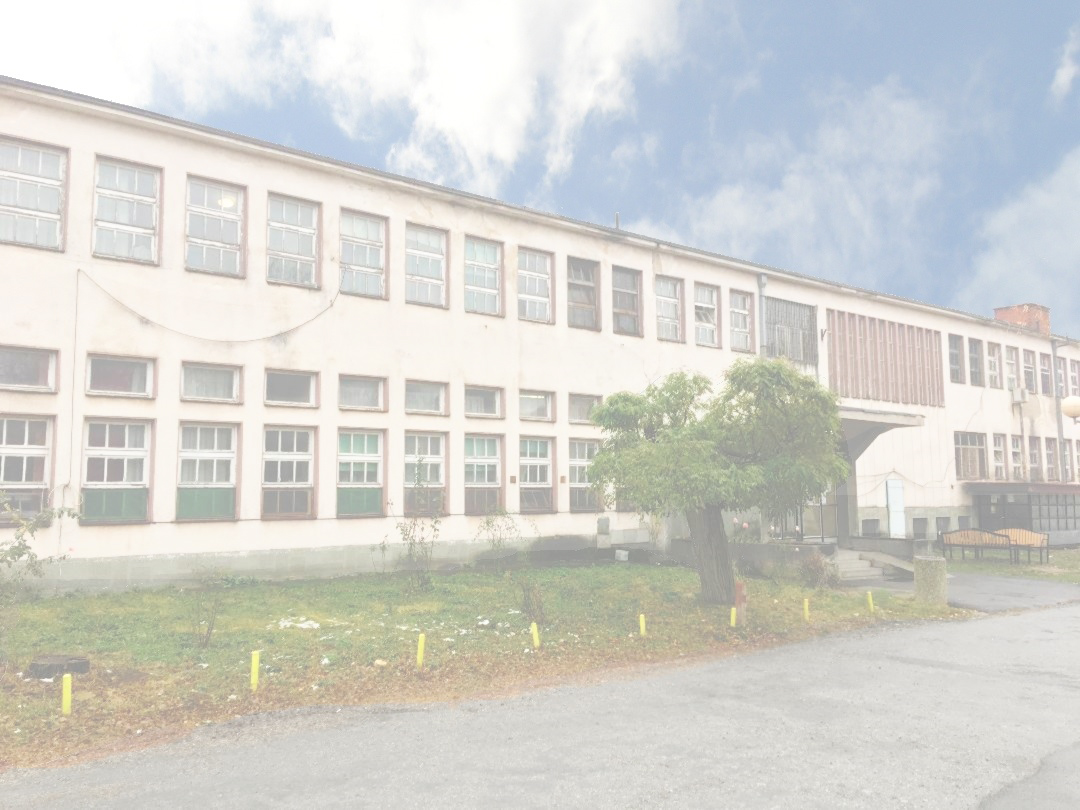 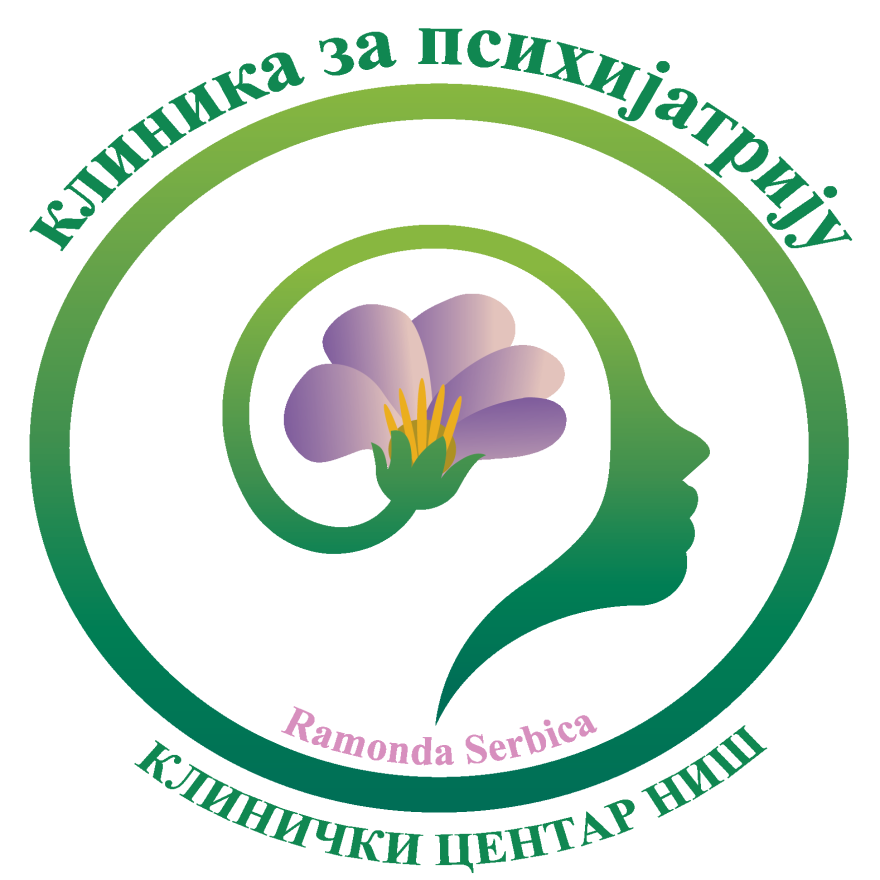 II СИМПОЗИЈУМ КЛИНИКЕ ЗА ПСИХИЈАТРИЈУ У Г. ТОПОНИЦИ, КЦ НИШ 28. и 29.11.2019. Свечани амфитеатар Медицинског факултета у НишуПОРЕМЕЋАЈИ РАСПОЛОЖЕЊА: САВРЕМЕНИ ПРИСТУП У ЕТИОПАТОГЕНЕЗИ, ДИЈАГНОСТИЧКОМ И ТЕРАПИЈСКОМ ПОСТУПКУПРОГРАМ:дан (28.11.2019.)ПРОГРАМ:2. дан ( 29.11.2019.)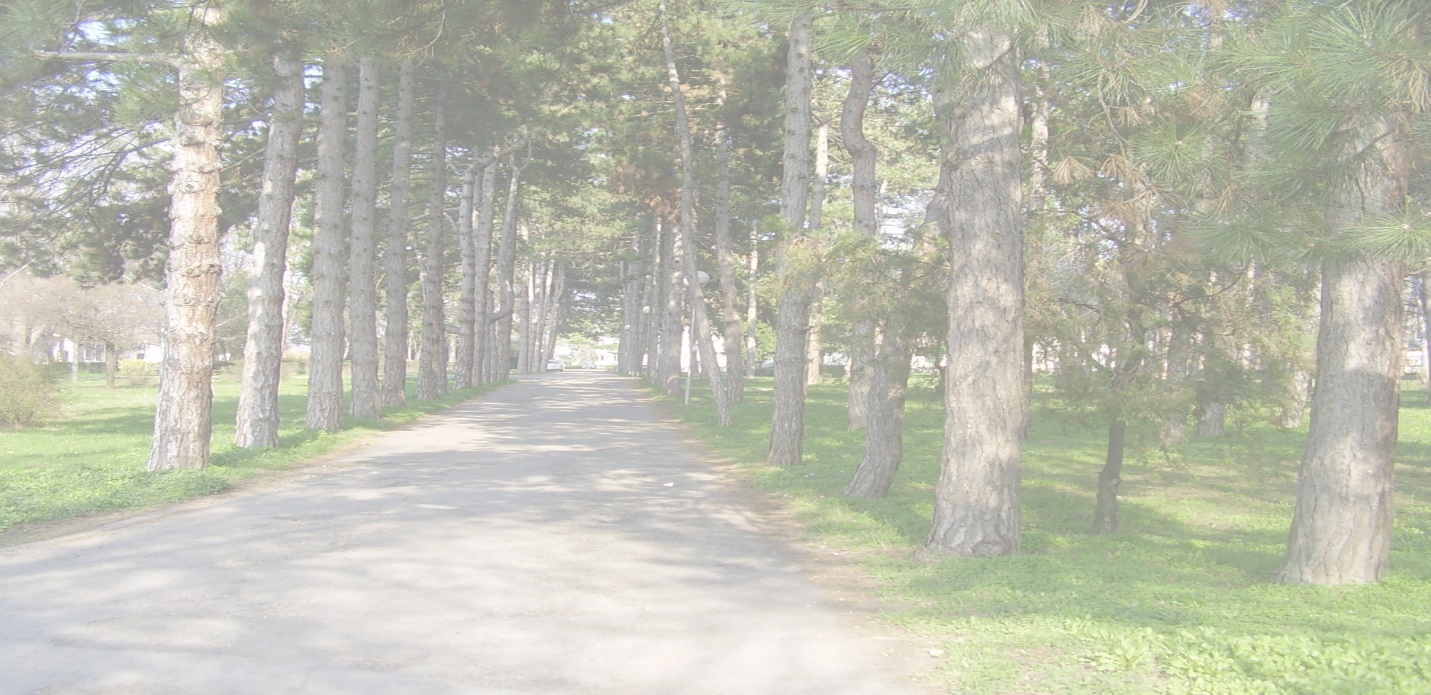 Срдачан поздрав.                ДобродошлиОрганизациони одбор СимпозијумаДоц. др Сузана Тошић Голубовићдр Драгослава ГуглетаМр сци мед. Виолета Славковићдр Нада Ћирићдр Татјана Младеновићдр Горан Селимовићдр Владица Сибиновићдр Ива БинићСоња Спремо, главна сестраНикола Петровић, мед.техничарСатницаТемаМетод обуке*Предавач08.30-08.50Регистрација и подела едукативног материјалаРегистрација и подела едукативног материјалаРегистрација и подела едукативног материјала08.50-09.00Отварање и уводна речДоц. др Сузана Тошић ГолубовићДоц. др Сузана Тошић Голубовић09.00-09.20Поремећаји расположења – путовање кроз времепредавањеПроф. Др Грозданко Грбеша09.20-09.40Неуроинфламација у депресији – механизми и могуће терапијске стратегијепредавањеДоц.др Владимир Ђорђевић09.40-10.00Биомаркери код поремећаја расположењапредавањеДоц. Др Оливера Жикић10.00-10.20Рана траума и поремећаји расположењапредавањеМр сци. мед. Олга Милојковић10.20-10.40Биполарни поремећај: дијагностика у слици и речи предавањеПроф. Др Бранислав Стефановски 10.40-11.00Биполарни спектар – Да ли савремене класификације дају одговор?предавањеДр Горан Селимовић11.00-11.20кафе паузакафе паузакафе пауза11.20-11.50ACTAVIS: Улога ОДТ форме оланзапина у терапији биполарног поремећајаACTAVIS: Улога ОДТ форме оланзапина у терапији биполарног поремећајаДоц. др Сузана Тошић Голубовић11.50-12.10Поремећаји расположења у свету нутритивне психијатријепредавањеМр сци. мед. Татјана Јовановић12.10-12.30Поремећаји расположења – психосоматски вс. соматопсихички приступпредавањеДоц. Др Гордана Николић12.30-12.50Когнитивни дефицити код поремећаја расположењапредавањеДр Ирена Голубовић12.50-13.20GOODWILL: Како одабрати антидепресив?GOODWILL: Како одабрати антидепресив?Др Драгослава Гуглета 13.20-14.00пауза за коктелпауза за коктелпауза за коктел14.00-14.30RICHTER GEDЕON: Reagila®-нова шанса у лечењу схизофреније RICHTER GEDЕON: Reagila®-нова шанса у лечењу схизофреније Модератор: Мр сци. мед. Др Виолета СлавковићПредавач: Проф. др Владимир Јањић 14.30-14.50Биполарни поремећај и АДХД код деце и одраслих: сличности и разлике предавањеДоц. др Миодраг Станковић 14.50-15.10Специфичности поремећаја расположења код адолесцената предавањеДр сци. мед. Јелена Костић-клинички асистент 15.10-15.30Опстанак или нестанак схизоафективног поремећаја – Осврт на нове класификације у психијатрији предавањеПроф. Др Нађа Марић Бојовић 15.30-15.50Родна специфичност у поремећајима расположења – мит или клиничка реалност?предавањеМр сци. мед. Др Виолета Славковић15.50-16.10кафе паузакафе паузакафе пауза16.10-16.30Анксиозни поремећаји и биполарни спектар – модели односапредавањеПроф. Др Милан Латас16.30-16.50Суицид – тамна сенка порeмећаја расположења – етичке дилемепредавањеПроф. Др Драгана Ристић Игњатовић16.50-17.10Васкуларни акциденти код оболелих од поремећаја расположења вс. поремећаји расположења након васкуларних инцидената. Да ли је могуће изаћи из зачараног круга?предавањеПроф. Др Мирослава Живковић20.30 СВЕЧАНА ВЕЧЕРА20.30 СВЕЧАНА ВЕЧЕРА20.30 СВЕЧАНА ВЕЧЕРА20.30 СВЕЧАНА ВЕЧЕРАСатницаТемаМетод обуке*Предавач10.00-10.20Колективно искуство афективних поремећајапредавањеДр сци. мед Снежана Манојловић10.20-10.40Поремећаји расположења у свету уметности и наукепредавањеДоц. др Маја Симоновић10.40-11.00Дијагностичка вредност ликовног израза у психијатрији – приказ случаја академског уметника са БАПпредавањеПроф. Др Срђан Миловановић11.00-11.20Алкохолизам и поремећаји расположења – шта је старије?предавањеПроф. Др Гордана Мандић11.20-11.40„Смартфон“ адикција, адикција од социјалних мрежа и интернет коцке као улаз у свет негативних емоцијапредавањеПроф. Др Мирјана Јовановић11.40-12.00Поремећаји расположења у коморбидитету са болестима зависностипредавањеМр сци. мед Мира КовачевићДр сци. мед Диана Ракетић12.00-12.20кафе паузакафе паузакафе пауза12.20-12.40Поремећаји расположења код здравствених радника који се баве лечењем психијатријских пормећајапредавањеДр Владица Сибиновић12.40-13.00Форензички значај поремећаја расположењапредавањеДоц. Др Владимир Кнежевић13.00-13.20Ток и прогноза поремећаја расположења кроз животни циклус -  Да ли је могуће поправити функционални исход?предавањеПрим. др сци. мед. Ирена Поповић13.20-13.40Системски приступ у лечењу пормећаја расположења – могућности и ограничењапредавањеПроф. Др Невена Чаловска13.40-14.00Предикција фармакотерапијског исхода поремћаја расположења – Да ли ДНК крије одговор?предавањеМр сци. мед Љиљана Трајановић14.00-14.40пауза за коктелпауза за коктелпауза за коктел14.40-15.00Примена атипичних антипсихотика у третману пормећаја расположењапредавањеПроф. Др Горан Михајловић15.00-15.20Литијум – темељ у терапији пормећаја расположењапредавањеМр сци. мед.  Весна Тамбурић15.20-15.40Метаболички поремећај код оболелих од поремећаја расположења – етиолошка основа или последицапредавањеДр Нада Ћирић15.40-16.00Примена технолошких иновација у третману поремећаја расположењапредавањеДр Славољуб Влајин16.00-16.20Значај физичке активности у интегративном третману поремећаја расположењапредавањеДоц. Др Данијела ЖивковићЗатварање симпозијума и подела сертификатаЗатварање симпозијума и подела сертификатаЗатварање симпозијума и подела сертификатаЗатварање симпозијума и подела сертификата